Sunday, March 30, 2014Sunday, March 30, 2014Monday, March 31, 2014Monday, March 31, 2014Tuesday, April 1, 2014Tuesday, April 1, 2014Wednesday, April 2, 2014Wednesday, April 2, 2014Thursday, April 3, 2014Thursday, April 3, 2014Friday, April 4, 2014Friday, April 4, 2014Saturday, April 5, 2014Saturday, April 5, 20146:00AMSofia the First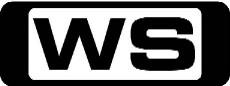 GThe Tri-Kingdom PicnicSofia shows James how to be a good sport at the annual picnic. 6:30AMDoc McStuffinsGBoo-Hoo To You!/ It's Glow TimeA magical animated series about a six-year-old girl, Doc McStuffins, who is the Dr. Doolittle of the toy world. She has the ability to talk to, and heal, toys and stuffed animals! 7:00AMWeekend Sunrise 'CC'Wake up to a better breakfast with Andrew O'Keefe and Monique Wright for all the latest news, sport and weather. 10:00AMAFL Game Day 'CC'PGSt Kilda superstar Nick Riewoldt joins host Hamish McLachlan for a lively and entertaining look at all the weekend's games and the big news and issues in the world of AFL. 11:30AMGuys With Kids (R)PGChris' New GirlfriendChris invites everyone over for a BBQ to meet his new girlfriend. Meanwhile, Gary realizes trouble is headed his way because he forgot his wedding anniversary. Starring ANTHONY ANDERSON, JESSE BRADFORD, ZACH CREGGER, TEMPESTT BLEDSOE, ERINN HAYES, JAMIE-LYNN SIGLER, EVA AMURRI MARTINO, BRIAN MGANGA, MYKAYLA SOHN, PHIL IRDISSI and MARSHALL MANESH.12:00PMProgram T.B.A. **1:30PMFooty Flashbacks 'CC'PGPaul Roos ProfileDual premiership player and new Channel 7 commentator Jude Bolton interviews Swans premiership coach Paul Roos on his highly decorated career. 3:00PM2014 AFL Premiership Season 'CC'Rnd 2: Melbourne v West CoastThe Demons are hoping for a huge rejuvenation in 2014 under new coach Paul Roos, while the Eagles will be desperate for away points at the MCG after last year's disappointing season. 6:00PMSeven News 'CC'Seven News live and comprehensive coverage of breaking news and local, national and international top stories, plus Sport, Finance and Weather updates. 6:30PMMy Kitchen Rules 'CC'PGIt's state versus state, plate against plate, as 12 teams-of-two attempt to out-dine each other to see whose kitchen rules. Hosted by Pete Evans and Manu Feildel. 8:00PMSunday Night 'CC'Chris Bath leads a team of Australia's best reporters, breaking the stories that matter. 9:00PMDownton Abbey 'CC'MA birthday party is planned for Robert, but Rose's surprise contribution to the event ruffles feathers above and below stairs. A new farming venture on the Downton estate comes with dramatic repercussions for Mary, and Edith receives more unwelcome news. Starring MAGGIE SMITH, HUGH BONNEVILLE, MICHELLE DOCKERY, LAURA CARMICHAEL, JIM CARTER, BRENDAN COYLE, ELIZABETH MCGOVERN, JOANNE FROGGART, ROB JAMES-COLLIER, ALLEN LEECH, PHYLLIS LOGAN, SOPHIE MCSHERA, LESLEY NICOL, KEVIN DOYLE, CHARLES EDWARDS, LILY JAMES and MATT MILNE.10:00PMBones 'CC'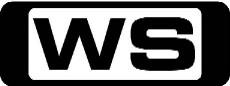 MThe Master In The SlopWhen the Jeffersonian team discovers the body of a renowned chess master amidst pig slop, Sweets surprises the team with his chess skills and goes undercover in the world of professional chess to find the killer. Cam is being recognized in a noted science publication, but doesn't want to offend offend Brennan. Starring EMILY DESCHANEL, DAVID BOREANAZ, MICHAELA CONLIN, TAMARA TAYLOR and TJ THYNE and JOHN FRANCIS DALEY.11:00PMProgram T.B.A. **11:55PMSeven's V8 Supercars 2014 Highlights 'CC'V8 Supercars: Tasmania Challenge, Symmons PlainsHighlights from the V8 Supercars at Symmons Plains Raceway for the Tasmania 400. 1:00AMSpecial (R)GReflections In The RiverDiscover the Hawkesbury river and it's surrounding national parks and areas, investigating the lives of the people and wildlife that inhabit the area. 2:00AMHome ShoppingShopping program. 3:00AMNBC Today 'CC'International news and weather including interviews with newsmakers in the world of politics, business, media, entertainment and sport. 4:00AMNBC Meet The Press 'CC'David Gregory interviews newsmakers from around the world. 5:00AMSunrise Extra 'CC'Bringing you the best moments of your mornings with the Sunrise team. 5:30AMSeven Early News 'CC'Latest news, sport and weather from Australia and around the world. 6:00AMSunrise 'CC'Wake up to a better breakfast with Samantha Armytage and David Koch for all the latest news, sport and weather. 9:00AMThe Morning Show 'CC'PGJoin Larry Emdur and Kylie Gillies each morning for a variety of segments on the latest news, entertainment and other hot topics. 11:30AMSeven Morning News 'CC'Latest news, sport and weather updates from Australia and around the world. 12:00PMThe Midday Movie 'CC' (2011)M(L,A)Page EightJohnny Worricker is a MI5 officer who dangerously investigates his own organization when his boss dies suddenly, leaving behind a mysterious file of secrets and corruption. Starring BILL NIGHY, RACHEL WEISZ, MICHAEL GAMBON, JUDY DAVIS, FELICITY JONES, RALPH FIENNES and TOM HUGHES.2:00PMThe Daily Edition 'CC'Catch up on all of the hottest issues from today's news and entertainment with lively discussions, interviews and crosses to newsmakers around the country. Presented by Sally Obermeder, Kris Smith, Monique Wright and Tom Williams. 3:00PMThe Chase 'CC'GFour contestants go into battle against the Chaser as they try to win thousands of pounds. However, standing in the way is their common enemy, the Chaser, one of the finest quiz brains in the UK. Hosted by BRADLEY WELSH.4:00PMSeven News At 4 'CC'Seven brings you the latest developments in today's top stories at home and around the world, plus Sport, Finance and Weather updates. 5:00PMDeal Or No Deal 'CC'GJoin Andrew O'Keefe in the exhilarating game show where contestants play for $200,000. 5:30PMMillion Dollar Minute 'CC'GMillion Dollar Minute is a battle of general knowledge, where every correct answer is a step closer to the ultimate test: Can one person, in one minute, win one million dollars? Hosted by SIMON REEVE.6:00PMSeven News 'CC'Seven News live and comprehensive coverage of breaking news and local, national and international top stories, plus Sport, Finance and Weather updates. 7:00PMHome and Away 'CC'PGJohn is close to breaking as Marilyn continues to impose on him. Sasha might have finally reached Matt, but threatens her relationship with Spencer Tamara helps Kyle with the restaurant and gym. Maddy tries to convince Roo to keep Colleen company. Starring SHANE WITHINGTON, EMILY SYMONS, GEORGIE PARKER, DEMI HARMAN, NIC WESTAWAY, KASSANDRA CLEMENTI, ANDREW MORLEY and KELLY PATERNITI.7:30PMMy Kitchen Rules 'CC'PGIt's state versus state, plate against plate, as 12 teams-of-two attempt to out-dine each other to see whose kitchen rules. Hosted by Pete Evans and Manu Feildel. 8:45PMRevenge 'CC'MHomecomingAs allies and enemies scramble to learn what happened the night of Emily's wedding, the Graysons close ranks to protect their own. But when everyone's a suspect, it's only a matter of time before they tear each other apart. Starring EMILY VANCAMP, MADELEINE STOWE.9:45PMHow I Met Your Mother 'CC'  *New Episode*PGSunriseIt's the eve of the wedding and while Barney is missing in action, Ted makes a confession to Robin. Marshall finds out that his hotel room is haunted by the ghost of Captain Dearduff, which causes a number of other ghosts to come out of the woodwork. Starring JOSH RADNOR, JASON SEGEL, NEIL PATRICK HARRIS, ALYSON HANNIGAN, COBIE SMULDERS, BOB SAGET and CRISTIN MILIOTI.10:15PMHow I Met Your Mother (R) 'CC'  *Double Episode*PG(S)Trilogy Time / Now We're Even  Ted, Marshall and Barney embark on  another 'trilogy time,' where they get  together every three years to watch  the Star Wars trilogy and envision  what their lives will be like in another  three years. Meanwhile Barney and Quinn move in together. Then, Barney tries to entice Ted into going out every single night. Starring JOSH RADNOR  JASON SEGEL  ALYSON HANNIGAN  NEIL PATRICK HARRIS  COBIE SMULDERS  BOB SAGET (NARRATOR).11:10PMParks And Recreation 'CC'PGTwo PartiesAnn throws a bachelorette party for Leslie but her plans are derailed when Councilman Jamm interferes. Chris throws a game night at Ben's but things take a turn when he realises none of the guys ever had their own bachelor parties. Starring AMY POEHLER, ROB LOWE, AZIZ ANSARI, NICK OFFERMAN, ADAM SCOTT, RASHIDA JONES, CHRIS PRATT, AUBREY PLAZA, RETTA and JIM O'HEIR.11:40PMTalking Footy 'CC'PGThree-time premiership superstar Tim Watson and arguably the greatest player of all time Wayne Carey will sit alongside host Bulldogs champion Luke Darcy to dissect all the AFL news and issues on and off the football field. 12:35AMParks And Recreation 'CC'PGWomen In GarbageIn order to get more women hired in government, Leslie and April handle a garbage route. Meanwhile, to help his growing business, Tom enlists the help of Andy and Ben. Starring AMY POEHLER, ROB LOWE, AZIZ ANSARI, NICK OFFERMAN, ADAM SCOTT, 1:00AMHome ShoppingShopping program. 3:30AMSons And Daughters (R) 'CC'GWayne makes sure that Barbara doesn't find out the truth about Gordon. 4:00AMNBC Today 'CC'International news and weather including interviews with newsmakers in the world of politics, business, media, entertainment and sport. 5:00AMSunrise Extra 'CC'Bringing you the best moments of your mornings with the Sunrise team. 5:30AMSeven Early News 'CC'Latest news, sport and weather from Australia and around the world. 6:00AMSunrise 'CC'Wake up to a better breakfast with Samantha Armytage and David Koch for all the latest news, sport and weather. 9:00AMThe Morning Show 'CC'PGJoin Larry Emdur and Kylie Gillies each morning for a variety of segments on the latest news, entertainment and other hot topics. 11:30AMSeven Morning News 'CC'Latest news, sport and weather updates from Australia and around the world. 12:00PMThe Midday Movie (R) 'CC' (1997)M(V,A)Final DescentAn airliner collides with a light plane just after takeoff, causing its elevator to jam in the full climb position. Starring ROBERT URICH, ANETTE O'TOOLE, JOHN DE LANCIE, JIM BYRNES and KEN POGUE.2:00PMThe Daily Edition 'CC'Catch up on all of the hottest issues from today's news and entertainment with lively discussions, interviews and crosses to newsmakers around the country. Presented by Sally Obermeder, Kris Smith, Monique Wright and Tom Williams. 3:00PMThe Chase 'CC'GFour contestants go into battle against the Chaser as they try to win thousands of pounds. However, standing in the way is their common enemy, the Chaser, one of the finest quiz brains in the UK. Hosted by BRADLEY WELSH.4:00PMSeven News At 4 'CC'Seven brings you the latest developments in today's top stories at home and around the world, plus Sport, Finance and Weather updates. 5:00PMDeal Or No Deal (R) 'CC'GJoin Andrew O'Keefe in the exhilarating game show where contestants play for $200,000. 5:30PMMillion Dollar Minute 'CC'GMillion Dollar Minute is a battle of general knowledge, where every correct answer is a step closer to the ultimate test: Can one person, in one minute, win one million dollars? Hosted by SIMON REEVE.6:00PMSeven News 'CC'Seven News live and comprehensive coverage of breaking news and local, national and international top stories, plus Sport, Finance and Weather updates. 7:00PMHome and Away 'CC'PGTamara unintentionally helps Kyle makes a life-changing decision to get Phoebe back. The Braxtons arrive in London, forcing Bianca to face Heath and a confused Spencer puts Maddy and Josh's relationship in jeopardy. Starring LISA GORMLEY, STEPHEN PEACOCKE, DAN EWING, NIC WESTAWAY, KASSANDRA CLEMENTI, ANDREW MORLEY, KELLY PATERNITI and JACKSON GALLAGHER.7:30PMMy Kitchen Rules 'CC'PGIt's state versus state, plate against plate, as 12 teams-of-two attempt to out-dine each other to see whose kitchen rules. Hosted by Pete Evans and Manu Feildel. 8:45PMResurrection 'CC'MUnearthThe second return of a loved one, Caleb, arrives at the home of the Richards family where he too has no recollection of his death. The Langstons, are forced to confront secrets from their past they'd rather leave buried when Bellamy pushes to have Jacob's tomb exhumed. Maggie agrees to help Bellamy in his investigation, and Pastor Tom reaches out to Jacob, his childhood friend. Starring OMAR EPPS, FRANCES FISHER, MATT CRAVEN, LANDON GIMENEZ, DEVIN KELLEY, MARK HILDRETH, SAMAIRE ARMSTRONG and SAM HAZELDINE and KURTWOOD SMITH.9:45PMParenthood 'CC'*Double Episode*PG(V,A)Promises / Stay A Little Longer  Julia gets confronted by Ed, as Zeek makes a new friend. Drew remembers old feelings and Natalie gets jealous. Carl attends a fundraiser with Sarah. Meanwhile, Amber deals with a painful reality. Starring PETER KRAUSE, LAUREN GRAHAM, DAX SHEPARD, MONICA POTTER, ERIKA CHRISTENSEN, SAM JAEGER, MAE WHITMAN, CRAIG T NELSON and BONNIE BEDELIA and MAX BURKHOLDER.11:45PMSmash 'CC'MThe FringeTom and Jerry are at odds over a musical number in 'Bombshell', while Derek feels disconnected from the production. Ivy confronts Terry about his 'comedic' changes to 'Liaisons'. Jimmy and Kyle put on 'Hit List' at the Fringe Festival, but Jerry won't allow Karen to do the show. Ivy is worried her role in 'Liaisons' will not be taken seriously because of Terry's clownish antics. Julia and Tom believe Peter and Jerry have a conspiracy against them. Guest starring SEAN HAYES and DANIEL SUNJATA. Also starring ANJELICA HUSTON, DEBRA MESSING, CHRISTIAN BORLE, KATHARINE MCPHEE, MEGAN HILTY, JACK DAVENPORT, JEREMY JORDAN, KRYSTA RODRIGUEZ, ANDY MIENTUS, JESSE L MARTIN, MICHAEL CRISTOFER, NIKKI BLONSKY, VEANNE COX and JASON KRAVITS.1:00AMHome ShoppingShopping program. 4:00AMNBC Today 'CC'International news and weather including interviews with newsmakers in the world of politics, business, media, entertainment and sport. 5:00AMSunrise Extra 'CC'Bringing you the best moments of your mornings with the Sunrise team. 5:30AMSeven Early News 'CC'Latest news, sport and weather from Australia and around the world. 6:00AMSunrise 'CC'Wake up to a better breakfast with Samantha Armytage and David Koch for all the latest news, sport and weather. 9:00AMThe Morning Show 'CC'PGJoin Larry Emdur and Kylie Gillies each morning for a variety of segments on the latest news, entertainment and other hot topics. 11:30AMSeven Morning News 'CC'Latest news, sport and weather updates from Australia and around the world. 12:00PMThe Midday Movie (R) 'CC' (2003)M(S,A)Sex And The Single MomA single mother has to come to terms with her own hypocrisy when she carries on an out-of-wedlock affair while preaching celibacy to her teen daughter. Starring GAIL O'GRADY, GRANT SHOW and DANIELLE PANABAKER.2:00PMThe Daily Edition 'CC'Catch up on all of the hottest issues from today's news and entertainment with lively discussions, interviews and crosses to newsmakers around the country. Presented by Sally Obermeder, Kris Smith, Monique Wright and Tom Williams. 3:00PMThe Chase 'CC'GFour contestants go into battle against the Chaser as they try to win thousands of pounds. However, standing in the way is their common enemy, the Chaser, one of the finest quiz brains in the UK. Hosted by BRADLEY WELSH.4:00PMSeven News At 4 'CC'Seven brings you the latest developments in today's top stories at home and around the world, plus Sport, Finance and Weather updates. 5:00PMDeal Or No Deal (R) 'CC'GJoin Andrew O'Keefe in the exhilarating game show where contestants play for $200,000. 5:30PMMillion Dollar Minute 'CC'GMillion Dollar Minute is a battle of general knowledge, where every correct answer is a step closer to the ultimate test: Can one person, in one minute, win one million dollars? Hosted by SIMON REEVE.6:00PMSeven News 'CC'Seven News live and comprehensive coverage of breaking news and local, national and international top stories, plus Sport, Finance and Weather updates. 7:00PMHome and Away 'CC'PG(V)Despite their kiss, Maddy tells Spencer to leave her alone. Marilyn and John negotiate their 'sleeping over' dilemma. Meanwhile in London, Bianca and Heath finally talk, Casey meets a new girl and Brax's attempt to find Ricky ends in a horrible accident. Starring SHANE WITHINGTON, EMILY SYMONS, LISA GORMLEY, LINCOLN YOUNES, STEPHEN PEACOCKE, DAN EWING, KASSANDRA CLEMENTI, ANDREW MORLEY and BONNIE SVEEN.7:30PMMy Kitchen Rules 'CC'PGIt's state versus state, plate against plate, as 12 teams-of-two attempt to out-dine each other to see whose kitchen rules. Hosted by Pete Evans and Manu Feildel. 9:00PMThe Blacklist 'CC'MThe world's most wanted criminal mysteriously turns himself in and offers to help them hunt down the very men he's spent his entire life protecting. Starring JAMES SPADER, MEGAN BOONE, DIEGO KLATTENHOFF, RYAN EGGOLD, HARRY LENNIX and PARMINDER NAGRA.10:00PMProgram T.B.A. **11:00PMProgram T.B.A. **11:55PMDefiance 'CC'M(V,S)Goodbye Blue SkyDefiance is bombarded with razor rain, metal object falling from the sky as their orbit around the Earth deteriorates. Irisa has a vision where she sees that Sukar is in danger but it may be too late. Starring GRANT BOWLER, JULIE BENZ, TONY CURRAN, JAIME MURRAY, STEPHANIE LEONIDAS, GRAHAM GREENE, FIONNULA FLANAGAN, MIA KIRSHNER, KEVIN MURPHY and MICHAEL TAYLOR.1:00AMHome ShoppingShopping program. 3:30AMSons And Daughters (R) 'CC'GMitch and Derek are at each other's throats, each wanting revenge. 4:00AMNBC Today 'CC'International news and weather including interviews with newsmakers in the world of politics, business, media, entertainment and sport. 5:00AMSunrise Extra 'CC'Bringing you the best moments of your mornings with the Sunrise team. 5:30AMSeven Early News 'CC'Latest news, sport and weather from Australia and around the world. 6:00AMSunrise 'CC'Wake up to a better breakfast with Samantha Armytage and David Koch for all the latest news, sport and weather. 9:00AMThe Morning Show 'CC'PGJoin Larry Emdur and Kylie Gillies each morning for a variety of segments on the latest news, entertainment and other hot topics. 11:30AMSeven Morning News 'CC'Latest news, sport and weather updates from Australia and around the world. 12:00PMThe Midday Movie 'CC' (2012)M(V,L)Columbus CircleWhen the suspicious death of her neighbor prompts an investigation, agoraphobic Abigail Clayton must face her fears when her sheltered world begins to unravel just outside her door. Starring SELMA BLAIR, AMY SMART, KEVIN POLLAK, JASON ANTOON, JASON LEE, BEAU BRIDGES and GIOVANNI RIBISI.2:00PMThe Daily Edition 'CC'Catch up on all of the hottest issues from today's news and entertainment with lively discussions, interviews and crosses to newsmakers around the country. Presented by Sally Obermeder, Kris Smith, Monique Wright and Tom Williams. 3:00PMThe Chase 'CC'GFour contestants go into battle against the Chaser as they try to win thousands of pounds. However, standing in the way is their common enemy, the Chaser, one of the finest quiz brains in the UK. Hosted by BRADLEY WELSH.4:00PMSeven News At 4 'CC'Seven brings you the latest developments in today's top stories at home and around the world, plus Sport, Finance and Weather updates. 5:00PMDeal Or No Deal (R) 'CC'GJoin Andrew O'Keefe in the exhilarating game show where contestants play for $200,000. 5:30PMMillion Dollar Minute 'CC'GMillion Dollar Minute is a battle of general knowledge, where every correct answer is a step closer to the ultimate test: Can one person, in one minute, win one million dollars? Hosted by SIMON REEVE.6:00PMSeven News 'CC'Seven News live and comprehensive coverage of breaking news and local, national and international top stories, plus Sport, Finance and Weather updates. 7:00PMHome And Away 'CC'  *Double Episode*PG(A)In London, Brax's life is left hanging  in the balance after the accident and  Casey's relationship with Linda heats  up. Meanwhile, Chris' risotto backfires  , leaving Leah in a dangerous position  and Nate learns about Brax visiting  Ricky. Starring  RAY MEAGHER (ALF)  SHANE WITHINGTON (JOHN)  EMILY SYMONS (MARILYN)  ADA NICODEMOU (LEAH)  LISA GORMLEY (BIANCA)  GEORGIE PARKER (ROO)  LINCOLN YOUNES (CASEY)  STEPHEN PEACOCKE (BRAX)  DAN EWING (HEATH)  DEMI HARMAN (SASHA)  WILL MCDONALD (JETT).8:30PMBones 'CC'MThe Heiress In The HillThe Jeffersonian team investigates the murder of a kidnap victim whose remains were found buried at a park. But when they discover the unhappy relationship that victim had with her stepmother, the team starts to think the killer was someone closer to the girl than expected. Meanwhile, Hodgins uncovers a shocking secret about his family and Brennan and Booth face a common couples dilemma. Starring EMILY DESCHANEL, DAVID BOREANAZ, MICHAELA CONLIN, TAMARA TAYLOR and TJ THYNE and JOHN FRANCIS DALEY.9:30PMProgram T.B.A. **11:30PMYoung, Lazy And Driving Us Crazy 'CC'  *Final*PGIt's the end of the road for our 'slack packers' and the winner of a $20 000 trust fund will be decided tonight. Its been a long and emotional journey but each of our remaining finalists and their parents have seen some positive personal change and signs of growth. But, one last work placement awaits and for the parents - its a cracker. Can they survive? And who will be deemed by the parents most ready to claim the prize? 12:30AMHarry's Practice (R) 'CC'GJoin Dr Harry Cooper and Dr Katrina Warren for everything you need to know about animals. 1:00AMHome ShoppingShopping program. 4:00AMNBC Today 'CC'International news and weather including interviews with newsmakers in the world of politics, business, media, entertainment and sport. 5:00AMSunrise Extra 'CC'Bringing you the best moments of your mornings with the Sunrise team. 5:30AMSeven Early News 'CC'Latest news, sport and weather from Australia and around the world. 6:00AMSunrise 'CC'Wake up to a better breakfast with Samantha Armytage and David Koch for all the latest news, sport and weather. 9:00AMThe Morning Show 'CC'PGJoin Larry Emdur and Kylie Gillies each morning for a variety of segments on the latest news, entertainment and other hot topics. 11:30AMSeven Morning News 'CC'Latest news, sport and weather updates from Australia and around the world. 12:00PMThe Midday Movie (R) 'CC' (1996)M(A,S)The Making Of A Hollywood MadamThe story of Heidi Fleiss, Hollywood's favourite madam through the eyes of her father, a quiet doctor who became implicated in her criminal activity. Starring MICHAEL GROSS, GEORGE SEGAL, CINDY PICKETT, TRICIA LEIGH FISHER, JENNIFER CRYSTAL, LOIS NETTLETON, CATHY LIND HAYES, CHRISTOPHER JOHN FIELDS and MICHAEL PATAKI.2:00PMThe Daily Edition 'CC'Catch up on all of the hottest issues from today's news and entertainment with lively discussions, interviews and crosses to newsmakers around the country. Presented by Sally Obermeder, Kris Smith, Monique Wright and Tom Williams. 3:00PMThe Chase 'CC'GFour contestants go into battle against the Chaser as they try to win thousands of pounds. However, standing in the way is their common enemy, the Chaser, one of the finest quiz brains in the UK. Hosted by BRADLEY WELSH.4:00PMSeven News At 4 'CC'Seven brings you the latest developments in today's top stories at home and around the world, plus Sport, Finance and Weather updates. 5:00PMDeal Or No Deal (R) 'CC'GJoin Andrew O'Keefe in the exhilarating game show where contestants play for $200,000. 5:30PMMillion Dollar Minute 'CC'GMillion Dollar Minute is a battle of general knowledge, where every correct answer is a step closer to the ultimate test: Can one person, in one minute, win one million dollars? Hosted by SIMON REEVE.6:00PMSeven News 'CC'Seven News live and comprehensive coverage of breaking news and local, national and international top stories, plus Sport, Finance and Weather updates. 7:00PMBetter Homes And Gardens 'CC'G7:30PM2014 AFL Premiership Season 'CC'Rnd 3: Hawthorn v FremantleIt's the Grand Final re-match with the Dockers aiming to turn the tables on the almighty Hawks. Bruce McAvaney and Dennis Cometti lead the call with commentary from Leigh Matthews, Tom Harley and expert analysis from Wayne Carey. 11:00PMProgram T.B.A. **12:00AMThe Late Movie (R) (2006)MA(L,A,V)HollywoodlandAfter George Reeves's death is ruled a suicide, a private detective sets out to prove that he was the victim of foul play. Starring ADRIEN BRODY, DIANE LANE, BEN AFFLECK, BOB HOSKINS, LOIS SMITH and ROBIN TUNNEY.2:30AMHarry's Practice (R) 'CC'GJoin Dr Harry Cooper and Dr Katrina Warren for everything you need to know about animals. 3:00AMHome ShoppingShopping program. 4:00AMNBC Today 'CC'International news and weather including interviews with newsmakers in the world of politics, business, media, entertainment and sport. 6:00AMSaturday Disney 'CC'GGreat fun and entertainment including your favourite Disney shows; Jessie & Zeke and Luther. Hosted by CANDICE DIXON, NATHAN MORGAN and TEIGAN NASH.7:00AMWeekend Sunrise 'CC'Wake up to a better breakfast with Andrew O'Keefe and Monique Wright for all the latest news, sport and weather. 10:00AMThe Morning Show - Weekend 'CC'PGJoin Larry Emdur and Kylie Gillies to catch up on all the highlights from this week's program, including a variety of segments on the latest news, entertainment and other hot topics. 12:00PMDr Oz 'CC'PGDr. Oz's Biggest Ambush Ever! Meal Makeovers To LoseGet answers to your health questions from Dr Oz and other leading doctors, hospitals, associations and authors. 1:00PMPlease Marry My Boy (R) 'CC'PGEach mum welcomes the three girls she chose as a likely match for her son into their homes. Jealousies begin to surface as the girls are set an unfamiliar task to must impress mum and score the much-anticipated first date. 2:00PMProgram T.B.A. **3:00PM2014 AFL Premiership Season 'CC'Rnd 3: Western Bulldogs v RichmondThe Tigers have won the last three against the Bulldogs, but Brendan McCartney's charges are on the rise. Hamish McLachlan and Basil Zempilas lead the call from Etihad Stadium. 6:00PMSeven News 'CC'Seven News live and comprehensive coverage of breaking news and local, national and international top stories, plus Sport, Finance and Weather updates. 6:30PM2014 AFL Premiership Season 'CC'Rnd 3: Collingwood v GeelongThe Magpies have triumphed in the last three clashes against the Cats. With both teams at the cross roads after disappointing ends to 2013, there's a lot riding on this MCG fixture. Brian Taylor leads the call with expert commentary from Luke Darcy, Matthew Richardson and Cameron Ling. 11:00PMStrike Back (R) 'CC'AV(V,S,L)Surviving Connollys brutal tests of allegiance, Scott continues to play the role of renegade computer hacker, even getting physical with the Irish mercenary's sexy subordinate, Neve. As Grant reminds her team of Connolly's history of murder and deceit, Section 20s plan to bring in a plan to bring in in a penitent Bratton, is undermined by an unlikely player, putting Kates life in jeopardy. outside jeopardy. At a remote facility Cape Town, Connolly closes in on his WMD prize, while Stonebridge and Scott are faced with dilemmas that could have far-reaching implications on their organization  and on the thread that connects them to the elusive Latif. Starring PHILIP WINCHESTER, SULLIVAN STAPLETON, MICHELLE LUKES, EVA BIRTHISTLE, AMANDA MEALING, JIMI MISTRY, RHASHAN STONE, RICHARD ARMITAGE, ANDREW LINCOLN, JODHI MAY and SHELLEY CONN.11:59PMSeven's V8 Supercars 2014 Highlights 'CC'V8 Supercars: WintonCatch up on all the day's V8 action from Winton Motor Raceway. 1:00AMDesperate Housewives (R) 'CC'MWho Can Say What's True?With Carlos still in rehab, Gaby asks for Lynette's help in wooing a high- stakes company to sign with Carlos' firm. Renee talks Bree into getting out of the house and having some fun at a bar. Starring TERI HATCHER, FELICITY HUFFMAN, MARCIA CROSS, EVA LONGORIA, JAMES DENTON, RICARDO ANTONIO CHIVARA, BRENDA STRONG, VANESSA WILLIAMS, DOUG SAVANT, MADISON DE LA GARZA, CHARLES MESURE, JOSHUA LOGAN MOORE, DARCY ROSE BYRNES, DANIELLA BALTODANO, DANIELA BOBADILLA, JUSTINA MACHADO, RICK PETERS, EDIE MCCLURG, JACQUELINE MCKENZIE and JAYNE ENTWISTLE.2:00AMDesperate Housewives (R) 'CC'MWhat's The Good Of Being GoodBree's life continues to spiral as her alcohol consumption rises and Alejandro's current wife suspects foul play is afoot and has a confrontation with Susan. Starring TERI HATCHER, FELICITY HUFFMAN, MARCIA CROSS, EVA LONGORIA, JAMES DENTON, RICARDO ANTONIO CHIVARA, BRENDA STRONG, VANESSA WILLIAMS, DOUG SAVANT, MADISON DE LA GARZA, CHARLES MESURE, KATHRYN JOOSTEN, MASON VALE COTTON, DANIELA BOBADILLA, JUSTINA MACHADO, DAKIN MATTHEWS, PATRICK FABIAN, JEFFREY CORBETT and CAMERON MATHISON.3:00AMHouse Calls To The Rescue (R) 'CC'GThe team rescue a bedroom nightmare - but first they have to move Australia's biggest bed! 3:01AMHarry's Practice (R) 'CC'GJoin Dr Harry Cooper and Dr Katrina Warren for everything you need to know about animals. 3:30AMIt Is Written OceaniaPGGod's Best Little Advice Book - Words That RippleReligious program 4:00AMHome ShoppingShopping program. 5:00AMDr Oz 'CC'PG(A)What's Your Problem? Fast Fixes For Health Issues ThatGet answers to your health questions from Dr Oz and other leading doctors, hospitals, associations and authors. 